          Flamingos – Science KCV – Uses of Everyday Materials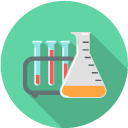 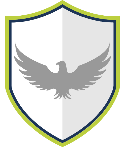 Words to know and spell (Tier 2 Vocabulary)Words to know and spell (Tier 2 Vocabulary)Words to know and spell (Tier 2 Vocabulary)AbsorbentFabricHeatGlassMan-madeMetalNaturalOpaquePlasticPropertiesRockRoughShinySmoothWoodTranslucentTransparentWaterproofWords to understand and spell  (Tier 3 Vocabulary)Words to understand and spell  (Tier 3 Vocabulary)ConductivityThe property of allowing heat or electricity to go through something, or the degree to which a substance allows this this.DurabilityThe fact of something continuing to be used without getting damaged.InsulatorA material or covering that electricity, heat, or sound cannot go through.PropertiesThe qualities of materials, particularly those that mean it can be used for specific purposes.SuitabilityWhether something is acceptable for a given purpose.